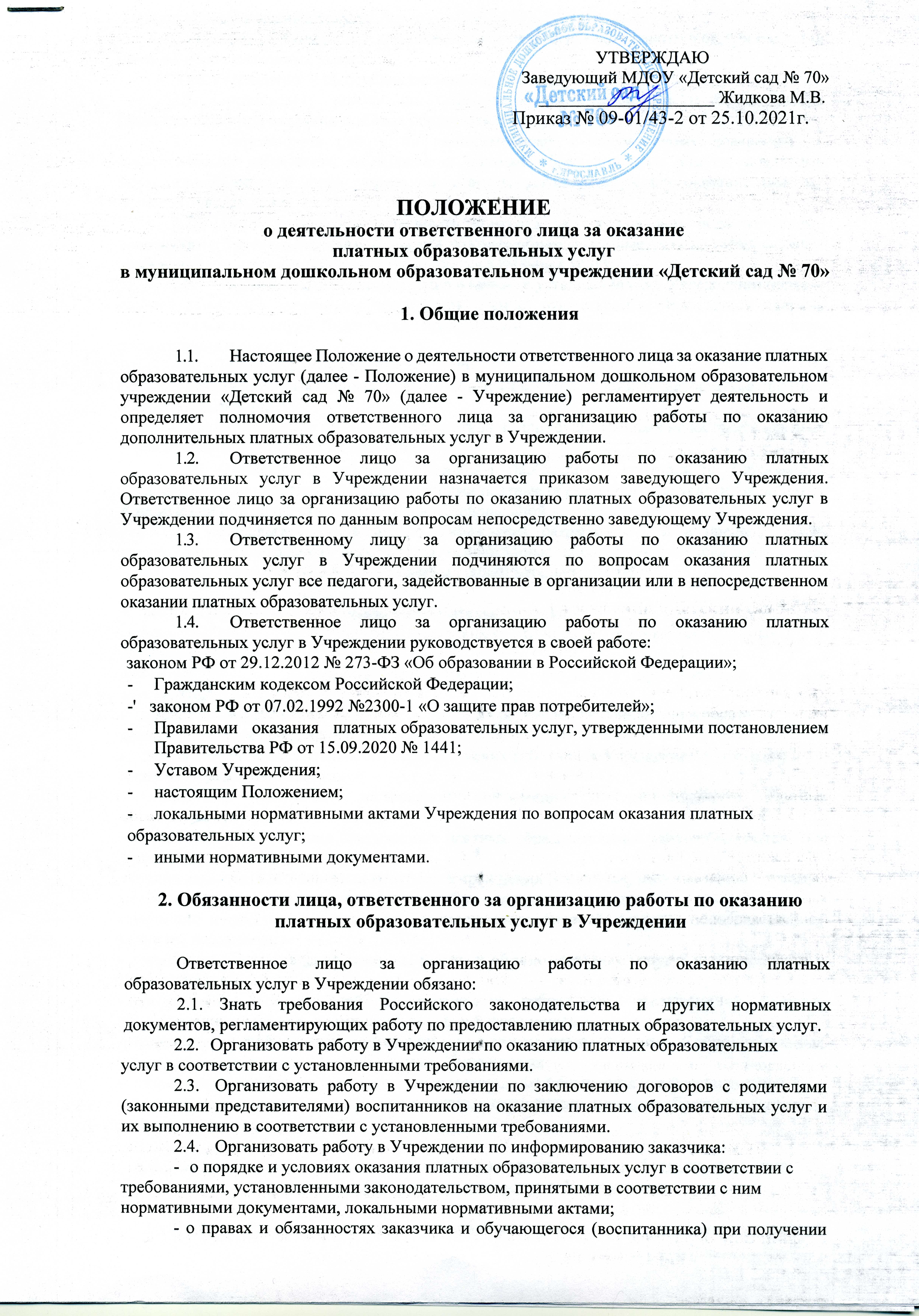   платных образовательных услуг; - о правах, обязанностях и ответственности педагогических работников при оказании платных образовательных услуг; - об Учреждении и об осуществляемой им деятельности.2.5. Организовать работу по соблюдению прав заказчика и обучающегося (воспитанника) при оказании платных образовательных услуг.Организовать работу по своевременному и оперативному доведению до педагогических работников, оказывающих платные образовательные услуги, локальных нормативных актов и иных нормативных актов, регламентирующих оказание платных образовательных услуг.Организовать и обеспечивать контроль за соблюдением педагогическими работниками Учреждения, оказывающими платные образовательные услуги, установленных требований  в  сфере оказания платных  образовательных услуг;Организовывать рассмотрение и анализ в установленном в Учреждении порядке случаев выявления заказчиком недостатков и (или) существенных недостатков платных образовательных услуг. Подготовка предложений для принятия мер по результатам рассмотрения и анализа.2.9.	Принимать необходимые меры по:устранению выявленных недостатков и (или) существенных недостатков платных образовательных услуг;предотвращению появления недостатков и (или) существенных недостатков платных образовательных услуг при их оказании.Организовать работу и обеспечить необходимый контроль по соблюдению педагогическими работниками, оказывающими платные образовательные услуги, налагаемых ограничений при осуществлении ими профессиональной деятельности.Предлагать руководителю Учреждения разрабатывать и в пределах своей компетенции реализовывать мероприятия, направленные на совершенствование организации и повышение качества оказываемых платных образовательных услуг.2.12.	Обеспечивать: -  анализ соответствующего рынка образовательных услуг;-	взаимодействие  участников  образовательных  отношений  при оказании платных образовательных услуг;- оценку степени достижения запланированного результата при оказании платных образовательных услуг;оценку соблюдения прав учащихся, а так же их родителей (законных представителей) при оказании платных образовательных услуг;анализ результатов деятельности педагогических работников Учреждения по оказанию платных образовательных услуг;- организацию   получения   достоверной   информации   о   предоставлении   платных образовательных услуг и её анализ;- определение соответствия оказываемых платных образовательных услуг образовательным стандартам, программам;- анализ качества используемых ресурсов Учреждения (кадровых, материально-техничес- ких, иных ) в процессе оказания платных образовательных услуг;изучение и обеспечение удовлетворенности потребителей платных образовательных услуг их качеством;организацию и проведение рекламы платных образовательных услуг в установленном в Учреждении порядке;- определение потребностей педагогических работников, оказывающих платные образовательные услуги, в дополнительных профессиональных знаниях; - организацию необходимой подготовки по вопросам оказания платных образовательных услуг для соответствующих работников Учреждения;-	разработку и внедрение мотивационных механизмов повышения профессиональной
ответственности педагогических работников, оказывающих платные образовательные
услуги.3.	Взаимодействие лица, ответственного за организацию работы по оказаниюплатных образовательных услуг в УчрежденииЛицо, ответственное за организацию работы по оказанию платных образовательных услуг в Учреждении:3.1.	Обеспечивает необходимую координацию и взаимодействие работников
Учреждения, оказывающих платные образовательные услуги.Обеспечивает взаимодействие по вопросам предоставления платных образовательных услуг с органами управления образования, с надзорными органами, образовательными организациями, общественными организациями, заказчиками, а также с иными органами и организациями.Изучает, анализирует и внедряет передовой опыт работы образовательных учреждений, а также новые организационные технологии в сфере предоставления платных образовательных услуг.4.	Права лица, ответственного за организацию работы по оказанию платныхобразовательных услуг в УчрежденииОтветственное лицо за организацию работы по оказанию платных образовательных услуг в Учреждении имеет право:4.1.	Вносить предложения руководителю Учреждения о проведении мероприятий и
принятии мер по совершенствованию организации предоставления платных
образовательных услуг, повышению их качества.4.2.	Вносить предложения руководителю Учреждения по подбору и расстановке
кадров, задействованных в оказании платных образовательных услуг.4.4.	Представлять предложения руководителю Учреждения о материальном
стимулировании или наложении дисциплинарного взыскания на сотрудников
организации, задействованных в оказании платных образовательных услуг.5. ОтветственностьОтветственное лицо за организацию работы по оказанию платных образовательных услуг в Учреждении несет ответственность за выполнение настоящего Положения, в соответствии с действующим законодательством.6. Заключительные положения6.1.	Изменения в настоящее Положение могут быть внесены приказом
руководителя Учреждения путем утверждения Положения в новой редакции.В случае возникновения конфликта между нормами локального нормативного акта Учреждения, регулирующего указанные в Положении вопросы, и нормами настоящего Положения применяются нормы акта, принятого позднее.Настоящее Положение вступает в силу с момента утверждения и действует бессрочно.С положением ознакомлены:ДатаФ.И.О.Подпись